KAWASAKI 90ZA Серия AUTHENT Выпуск 93-96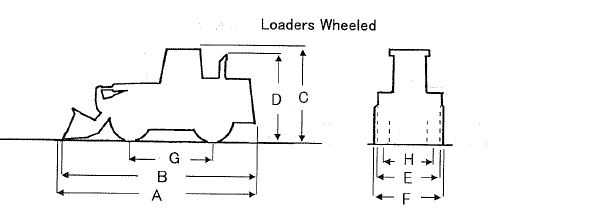 ТРАНСМИССИЯТРАНСМИССИЯКоличество скоростей (F/R):4/4Максимальная скорость движения вперед (км/ч):34.0Максимальная скорость движения назад (км/ч):35.0ШИНЫШИНЫРазмер:26.5-25Слойность:20РулеваяРулеваяТип:ATCПРОИЗВОДИТЕЛЬНОСТЬПРОИЗВОДИТЕЛЬНОСТЬМаксимальный радиус поворота (mm):5800Высота погрузки (mm):2960(E/G)Дальность погрузки (mm):1320(E/G)Максимальный рабочий угол (deg):30ПРОЧИЕПРОЧИЕТопливный бак, л:320Емкость картера, л:28